            Scoping Questionnaire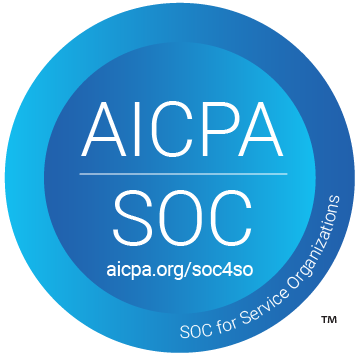 SOC 1/SOC 2/SOC 3/SOC4Cyber /ISAE 3000/3402 Administrative / Business Process/ Entity wide reports TechnicalCloud Offering Specific Questions (this is only applicable if you are taking into consideration cloud services)No.QuestionResponseWhat is the legal name of your organization?What are the name, title, and address of the person whom the engagement letter should be addressed to?Has consideration been given to the fact if the report will be a SOC1 / SOC2 / ISAE 3000/3402?Do you  currently hold any security process certifications such as ISO 27001/2, NIST 800-53 etc.Would you need a readiness / pre-assessment before doing the report? A Type I report is only as of a point in time and a Type II report covers a period of time.  Will this be a Type I or a Type II report?  If Type II what is the proposed period coverage of the report?  Are there any other compliance initiatives that your company wishes to address at this time such as  ________ Are there any commitments to your clients to provide the report by a particular date?What is the scope of the services your organization provides?  If you have any material that describes your services in detail please provide that as well.Are there any specific industries or clients that the business focuses on?How many personnel are within your organization that performs the services noted above?Are there / will there be any anticipated new services or changes to existing services during the proposed review period?Is this a general distribution report or meant for only one specific client?If SSAE 18- SOC / ISAE , has the company established a preliminary list of control objectives?If SOC 2 report which of the following principles would be applicable based on your customer/s’ requirements?SecurityAvailabilityConfidentialityPrivacyProcessing Integrity(Normally it is opted for Security, Availability & Confidentiality)Where are the location(s) of the personnel under the scope of the audit?Where are the locations where the IT Systems / Infrastructure under the scope of the audit exist?Are there any parts of the processes or controls that are outsourced to a third-party vendor (also referred to as a sub-service organization in SSAE 16 / SOC 2 /ISAE 3402 terminology) that should be included within the scope of this review?  If, yes, please provide a brief description of the services the subservice organization/s provide?Where is the subservice organization located?Does the subservice organization have an SSAE 16 or any other independent third-party examinations of their controls performed?No.QuestionResponseWhat is the IT Infrastructure used to deliver your services? Please specify details in no of nodes etc.NetworkOperating System Database ApplicationsAre there any anticipated significant changes to the applications or IT systems including new implementation or significant upgrades to applications / IT systems?Do you perform programming and development efforts of the production applications? If yes, please provide a high level overview of tools used for software development / maintenance and any supporting systems to track the SDLC / Change Controls process.No.QuestionResponseWhich of the following characteristics does your cloud offering provide for?On-demand self-serviceBroad network accessResource poolingRapid elasticityMeasured serviceWhich of the following service models do you offer?Software as a Service (SaaS)Platform as a Service (PaaS)Infrastructure as a Service (IaaS)Which of the following deployment models do you offer?Private cloudCommunity cloudPublic cloudHybrid cloudAre there any specific industries or clients that the cloud offering focuses on?Are there situations within your cloud environment where data is processed or stored trans-nationally?How many personnel are within your organization are dedicated to your cloud services offering?